Hrvatski jezik (15. svibnja 2020.)Stupnjevanje (komparacija) pridjevaROK ZA IZVRŠAVANJE ZADATKA: ponedjeljak (18. 5.), do 14 satiZadatak i upute za rad:Vašim današnjim zadatkom nastavljate druženje s pridjevima, no ovaj ćete put učiti nešto potpuno novo. Upoznat ćete se sa stupnjevanjem pridjeva. Vidjet ćete da stupnjevanje pridjeva vama zapravo i nije nepoznato jer ste dosad u svojoj svakodnevnoj komunikaciji upotrebljavali različite stupnjeve pridjeva, samo što niste znali da ti oblici pridjeva imaju i svoje gramatičke nazive.Kako biste što uspješnije svladali gradivo o stupnjevanju pridjeva, i danas ćete pogledati jedno predavanje, a njemu ćete pristupiti pomoću ove poveznice:https://www.youtube.com/watch?v=pmUi6zk25jo.Vi iz toga predavanja NE MORATE NIŠTA ZAPISIVATI, trebate ga samo pozorno GLEDATI i SLUŠATI. Kada odgledate predavanje, napisat ćete naslov u svoju bilježnicu, zatim prepisati najvažnije iz ovoga žutog autobusa i onda riješiti u svoju bilježnicu 6 jednostavnih zadataka koji se nalaze ispod žutog autobusa.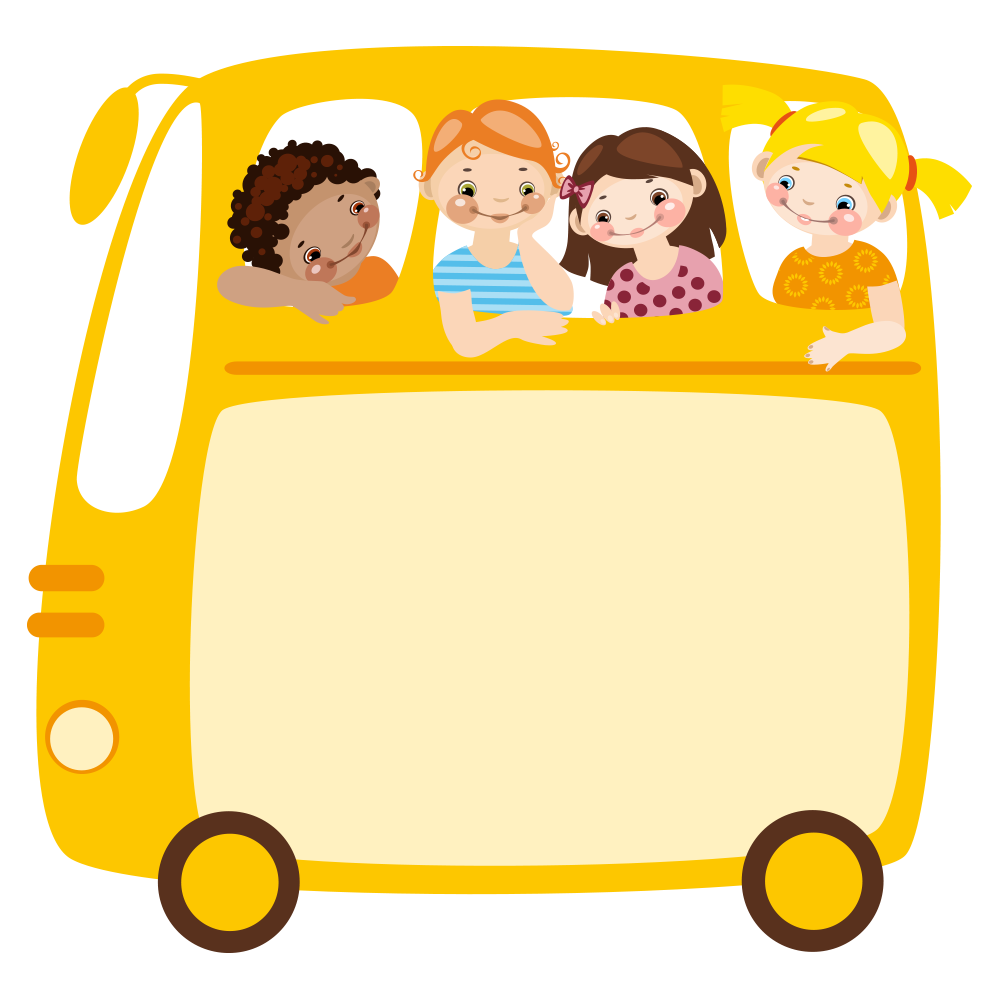 ZADATCI1. Kako se naziva promjena pridjeva po stupnjevima? 	S ___ ___ ___ ___ ___ ___ ___ ____ ____ ili K ___ ___ ___ ___ ___ ___ ____ ____ ___ ___2. Dopuni kako se naziva stupanj u kojem su podcrtani pridjevi. 	Ivo je star. 			1. stupanj ili ___________________ Petar je stariji.		2. stupanj ili ___________________Mirko je najstariji. 	3. stupanj ili ___________________3. Stupnjuj zadane pridjeve. Slijedi primjer. 	POZITIV	KOMPARATIV			SUPERLATIVveseo 	veseliji				najveselijimiran   _______________________ 		_________________________lijep     ________________________	 	_________________________zdrav   _______________________ 	 	_________________________crven  _______________________ 		________________________dobar    _______________________ 		________________________4. Dopuni rečenice pridjevom lijepa/ljepša/najljepša. 	Ivina lutka je_________________. Anina lutka je ________________od Ivine. Marijina lutka je _______________________ , _____________________je od Ivine i Anine lutke. 5. Dopuni rečenice zadanim pridjevima u komparativu. Slijedi primjer. Ivo je ozbiljniji od Marka.           (ozbiljan)Moja olovka je _________________ od tvoje.                          (velika)Ovi su mi bomboni ___________________ .			(ukusni)Ivo je ___________________ dječak.              (hrabar)6. Dopuni rečenice zadanim pridjevima u superlativu. Slijedi primjer. Ivo je najozbiljniji u razredu. (ozbiljan)Moja je olovka ____________________ .(velika)Ovi su mi bomboni ________________________ . (ukusni)Ivo je ___________________ dječak.              (hrabar)